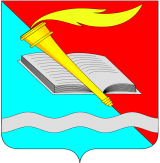 АДМИНИСТРАЦИЯ ФУРМАНОВСКОГО МУНИЦИПАЛЬНОГО РАЙОНА ПОСТАНОВЛЕНИЕ       от   23.01. 2020 г.  						                               № 37г. Фурманов     Об утверждении Перечня должностей муниципальной службы администрации Фурмановского муниципального района и ее структурных подразделений, являющихся отдельными юридическими лицами, после увольнения с которых граждане в течение двух лет имеют ограничения при заключении трудового договора или выполнение работы на условиях гражданско-правового договора В соответствии со статьей 12 Федерального закона от 25.12.2008 № 273-ФЗ «О противодействии коррупции», решением Совета Фурмановского муниципального района от 24.10.2019 № 94 «Об утверждении Перечня должностей муниципальной службы Фурмановского муниципального района, при освобождении которых граждане обязаны при заключении трудовых договоров сообщать представителю нанимателя (работодателю) сведения о последнем месте своей службы в течение двух лет», руководствуясь Уставом Фурмановского муниципального района,  п о с т а н о в л я е т:1. Утвердить Перечень должностей муниципальной службы администрации Фурмановского муниципального района и ее структурных подразделений, являющихся отдельными юридическими лицами, после увольнения с которых граждане в течение двух лет имеют право замещать на условиях трудового договора должности в организации и (или) выполнять в данной организации работы (оказывать данной организации услуги) в течение месяца стоимостью более ста тысяч рублей на условиях гражданско-правового договора, если отдельные функции муниципального (административного) управления данной организацией входили в должностные (служебные) обязанности муниципального служащего, с согласия соответствующей комиссии по соблюдению требований к служебному поведению муниципальных служащих и урегулированию конфликта интересов (приложение 1).2. Установить, что гражданин, замещавший должности муниципальной службы, перечень которых установлен приложением 1 к постановлению, в течение двух лет после увольнения с муниципальной службы обязан при заключении трудовых или гражданско-правовых договоров на выполнение работ (оказание услуг), указанных в пункте 1 постановления, сообщать работодателю сведения о последнем месте своей службы.         3. Постановление администрации Фурмановского муниципального района от 10.07.2019г. № 543 «О внесении изменений в постановление администрации Фурмановского муниципального района от 28.04.2014г. № 347 «Об утверждении Перечня должностей муниципальной службы администрации Фурмановского муниципального района и ее структурных подразделений, являющихся отдельными юридическими лицами, после увольнения с которых граждане в течение двух лет имеют ограничения при заключении трудового договора или выполнение работы на условиях гражданско-правового договора» отменить.4. Начальнику пресс-службы администрации Фурмановского муниципального района Н.К. Калинину опубликовать постановление в Вестнике администрации Фурмановского муниципального района и Совета Фурмановского муниципального района.5. Начальнику отдела автоматизации и информатизации администрации Фурмановского муниципального района А.С. Лебедеву опубликовать постановление на официальном сайте администрации Фурмановского муниципального района.6. Отделу управления делами администрации Фурмановского муниципального района (Н.Г. Муратовой) ознакомить с данным постановлением работников администрации Фурмановского муниципального района под роспись.7. Настоящее постановление вступает в силу с момента подписания и распространяет свое действие на правоотношения, возникшие с 01.10.2019 г.8. Контроль за исполнением постановления возложить на заместителя главы администрации Фурмановского муниципального района, начальника финансового управления О.В. Куранову.Глава Фурмановского муниципального района                                                   Р.А. СоловьевН.Г. Муратова2-22-59Приложение  №1к  постановлению администрацииФурмановского муниципального районаот 23.01.2020   № 37ПЕРЕЧЕНЬдолжностей муниципальной службы администрации Фурмановского муниципального района и ее структурных подразделений, являющихся отдельными юридическими лицами, после увольнения с которых граждане в течение двух лет имеют право замещать на условиях трудового договора должности в организации и (или) выполнять в данной организации работы (оказывать данной организации услуги) в течение месяца стоимостью более ста тысяч рублей на условиях гражданско-правового договора, если отдельные функции муниципального (административного) управления данной организацией входили в должностные (служебные) обязанности муниципального служащего, с согласия соответствующей комиссии по соблюдению требований к служебному поведению муниципальных служащих и урегулированию конфликта интересов-Первый заместитель главы администрации Фурмановского муниципального района;- Заместитель главы администрации Фурмановского муниципального района;-Председатель комитета администрации Фурмановского муниципального района;-Начальник финансового управления администрации Фурмановского муниципального района;-Заместитель начальника финансового управления администрации Фурмановского муниципального района;-Начальник отдела администрации Фурмановского муниципального района;-Начальник отдела Финансового управления администрации Фурмановского муниципального района;-Заместитель начальника отдела администрации Фурмановского муниципального района.